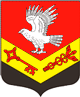 Муниципальное образование«ЗАНЕВСКОЕ   ГОРОДСКОЕ   ПОСЕЛЕНИЕ»Всеволожского муниципального района Ленинградской областиАДМИНИСТРАЦИЯПОСТАНОВЛЕНИЕ20.12.2019	№ 697д. ЗаневкаВ соответствии с Основами законодательства Российской Федерации о культуре, утвержденными ВС РФ 09.10.1992 № 3612-1, Федеральными законами от 29.12.1994 № 78-ФЗ «О библиотечном деле», от 06.10.2003 
№ 131-ФЗ «Об общих принципах организации местного самоуправления в Российской Федерации», законом Ленинградской области от 13.12.2011
 № 105-оз «О государственной молодежной политике в Ленинградской области», постановлением администрации муниципального образования «Заневское городское поселение» Всеволожского муниципального района Ленинградской области от 09.02.2018 № 72 «Об утверждении Порядка разработки, реализации и оценки эффективности муниципальных программ муниципального образования «Заневское городское поселение» Всеволожского муниципального района Ленинградской области, уставом муниципального образования «Заневское городское поселение» Всеволожского муниципального района Ленинградской области, администрация муниципального образования «Заневское городское поселение» Всеволожского муниципального района Ленинградской областиПОСТАНОВЛЯЕТ:1. В муниципальную программу «Развитие физической культуры и спорта на территории муниципального образования «Заневское городское поселение» Всеволожского муниципального района Ленинградской области» на 2019-2021 годы» от 15.08.2019 № 443 «Об утверждении муниципальной программы  «Развитие физической культуры и спорта на территории муниципального образования «Заневское городское поселение» Всеволожского муниципального района Ленинградской области» на
2019-2021 годы», внести следующие изменения: 1.1. В паспорте муниципальной программы «Развитие физической культуры и спорта на территории муниципального образования «Заневское городское поселение» Всеволожского муниципального района Ленинградской области» на 2019-2021 годы»:в строке «Объемы бюджетных ассигнований муниципальной программы (в тыс. рублей)» слова: «Объемы бюджетных ассигнований муниципальной программы (в тыс. рублей) Всего: 123 018,0 2019 г.-70 965,4 3 квартал – 59 228,2 4 квартал – 9 541,2», заменить на: «Объемы бюджетных ассигнований муниципальной программы (в тыс. рублей) Всего: 120 763,7 2019 г.- 44 856,5  3 квартал-15 271,6  4 квартал – 27388,8»;в строке «Объемы бюджетных ассигнований муниципальной программы (в тыс. рублей)» слова: «Объемы бюджетных ассигнований муниципальной программы (в тыс. рублей)  2020 г.- 47 660,6 1 квартал – 22 082,2 2 квартал – 23 382,4», заменить на: «Объемы бюджетных ассигнований муниципальной программы (в тыс. рублей) 2020 г.- 71 515,21 квартал-46 402,6  2 квартал – 22 916,6»;	в строке «Строительство открытого плоскостного физкультурно-спортивного комплекса дер. Янино – 1 Всеволожского района (в тыс. руб.)» слова: «Строительство открытого плоскостного физкультурно-спортивного комплекса дер. Янино – 1 Всеволожского района (в тыс. руб.) 2019 г.-65 008,5 3 квартал – 56 742,1 4 квартал – 8 266,4 2020 г. – 42 532,2 1 квартал – 20 713,2», заменить на: «Строительство открытого плоскостного физкультурно-спортивного комплекса дер. Янино – 1 Всеволожского района (в тыс. руб.) 2019 г.-40 452,4 3 квартал – 14 173,6 4 квартал – 26 278,8  2020 г. – 67 088,3 1 квартал – 45 304,6»;	в строке «Осуществление строительного контроля за выполнением работ по строительству открытого плоскостного физкультурно-спортивного комплекса дер. Янино – 1  Всеволожского района (в тыс. руб.)» слова: «Осуществление строительного контроля за выполнением работ по строительству открытого плоскостного физкультурно-спортивного комплекса дер. Янино – 1  Всеволожского района (в тыс. руб.) 2019 г.- 1564,9 3 квартал – 1 388,1 4 квартал – 176,8 2020г.- 736,4 1 квартал – 270,3 2 квартал – 466,1», заменить на: «Осуществление строительного контроля за выполнением работ по строительству открытого плоскостного физкультурно-спортивного комплекса дер. Янино – 1  Всеволожского района (в тыс. руб.) 2019 г.- 12,055 3 квартал – 0 4 квартал – 12,055 2020г.- 34,962 1 квартал – 34,962 2 квартал – 0»;1.2. В разделе 4 «Перечень и характеристики основных мероприятий муниципальной программы и целевых программ с указанием сроков их реализации и ожидаемых результатов, а также сведения о взаимосвязи мероприятий и результатов их выполнения с целевыми индикаторами и показателями муниципальной программы»:	в строке «Строительство открытого плоскостного физкультурно-спортивного комплекса дер. Янино – 1 Всеволожского района (в тыс. руб.)» слова: «Строительство открытого плоскостного физкультурно-спортивного комплекса дер. Янино – 1 Всеволожского района (в тыс. руб.) 2019 г.-65 008,5 3 квартал – 56 742,1 4 квартал – 8 266,4 2020 г. – 42 532,2 1 квартал – 20 713,2», заменить на: «Строительство открытого плоскостного физкультурно-спортивного комплекса дер. Янино – 1 Всеволожского района (в тыс. руб.) 2019 г.-40 452,4 3 квартал – 14 173,6 4 квартал – 26 278,8  2020 г. – 67 088,3 1 квартал – 45 304,6»;	в строке «Осуществление строительного контроля за выполнением работ по строительству открытого плоскостного физкультурно-спортивного комплекса дер. Янино – 1  Всеволожского района (в тыс. руб.)» слова: «Осуществление строительного контроля за выполнением работ по строительству открытого плоскостного физкультурно-спортивного комплекса дер. Янино – 1  Всеволожского района (в тыс. руб.) 2019 г.- 1564,9 3 квартал – 1 388,1 4 квартал – 176,8 2020г.- 736,4 1 квартал – 270,3 2 квартал – 466,1», заменить на: «Осуществление строительного контроля за выполнением работ по строительству открытого плоскостного физкультурно-спортивного комплекса дер. Янино – 1  Всеволожского района (в тыс. руб.) 2019 г.- 12,055 3 квартал – 0 4 квартал – 12,055 2020г.- 34,962 1 квартал – 34,962 2 квартал – 0»;1.4. В разделе 11 «Информация по ресурсному обеспечению за счет областного бюджета Ленинградской области, местного бюджета и прочих источников»:	в строке «Расходы на реализацию программы из местного бюджета в тыс. рублей составят» слова: Всего: 123 018,0 2019 г.-70 965,4 3 квартал – 59 228,2 4 квартал – 9 541,2 2020 г.- 47 660,6 1 квартал – 22 082,2 2 квартал – 23 382,4», заменить на: Всего: 120 763,7  2019 г.- 44 856,5  3 квартал-15 271,6  4 квартал – 27388,8  2020 г.- 71 515,2  1 квартал-46 402,6  2 квартал – 22 916,6»;2. Настоящее постановление подлежит опубликованию в газете «Заневский вестник» и размещению на официальном сайте муниципального образования http://www.zanevkaorg.ru.3.  Настоящее постановление вступает в силу после его официального опубликования.4.  Контроль за исполнением настоящего постановления оставляю за собой.Глава администрации	А.В. ГердийО внесении изменений в постановление администрации МО «Заневское городское поселение» от 15.08.2019  № 443
«Об утверждении муниципальной программы «Развитие физической культуры и спорта на территории муниципального образования «Заневское городское поселение» Всеволожского муниципального района Ленинградской области» на 
2019-2021 годы»